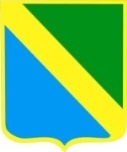 Общественная палатамуниципального образования Туапсинский районГРАФИК РАБОТЫ
«ГОРЯЧЕЙ ЛИНИИ»Председатель Общественной палаты                                                                          А.Н. Вдовина ФИО, должность в Общественной палатедата и время проведенияномер телефонаЩамхалова Патимат Магометхановна, председатель комиссии по вопросам гармонизации межнациональных и мехконфессиональных отношений, развития СМИ и общественной дипломатии13 февраля с 10:00 часов до 14:00 часов8 (86167) 2-41-94Тарасов Виктор Александрович, председатель комиссии по вопросам развития добровольчества, волонтёрства, поддержки молодёжных инициатив, популяризации здорового образа жизни20 февраля с 10:00 часов до 14:00 часов8 (86167) 2-41-94Торговкина Елизавета Петровна, председатель комиссии по вопросам строительства, ЖКХ, экологии, охране окружающей среды и развитию санаторно-курортного комплекса27 февраляс 10:00 часов до 14:00 часов8 (86167) 2-41-94Кирьяненко Александр Васильевич, председатель комиссии по вопросам общественного контроля, противодействия коррупции, взаимодействия с правоохранительными органами и органами народного контроля05 марта с 10:00 часов до 14:00 часов8 (86167) 2-41-94Никитенков Владимир Фёдорович, председатель комиссии по вопросам здравоохранения, защиты прав инвалидов и ветеранов, развития доступной среды12 марта с 10:00 часов до 14:00 часов8 (86167) 2-41-94Грушев Василий Сергеевич, председатель комиссии по вопросам развития СО НКО, благотворительности, поддержки семьи и детства, развития гражданских инициатив в области культуры и спорта19 марта с 10:00 часов до 14:00 часов8 (86167) 2-41-94Бобченко Нина Петровна, заместитель председателя Общественной палаты26 марта с 10:00 часов до 14:00 часов8 (86167) 2-41-94Вдовина Августа Николаевна, председатель Общественной палаты02 апреля с 10:00 часов до 14:00 часов8 (86167) 2-41-94